Собрание граждан в хут. Стринский.2 этап	3 этап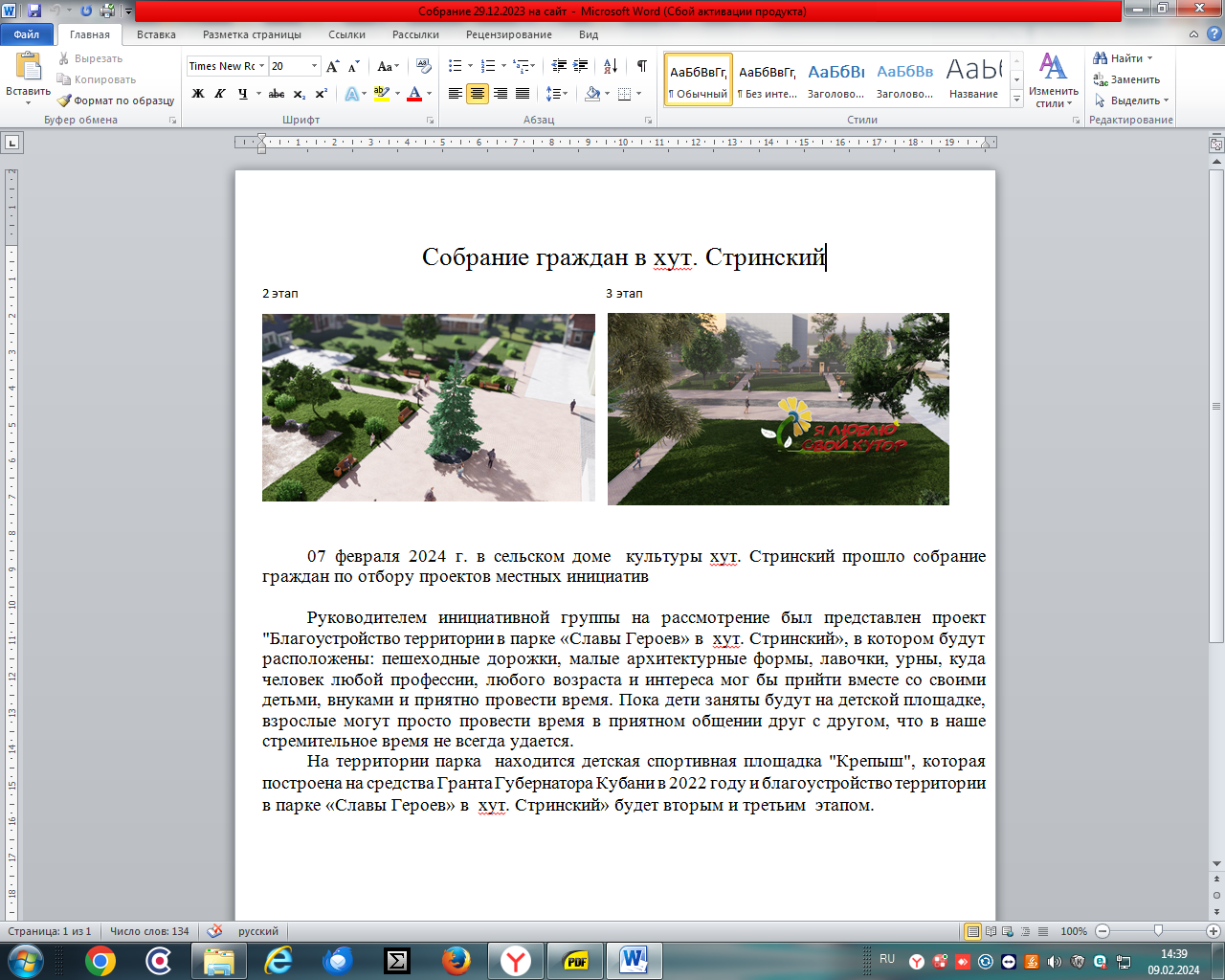 07 февраля 2024 г. в сельском доме  культуры хут. Стринский прошло собрание граждан по отбору проектов местных инициативРуководителем инициативной группы на рассмотрение был представлен проект "Благоустройство территории в парке «Славы Героев» в  хут. Стринский», в котором будут расположены: пешеходные дорожки, малые архитектурные формы, лавочки, урны, куда человек любой профессии, любого возраста и интереса мог бы прийти вместе со своими детьми, внуками и приятно провести время. Пока дети заняты будут на детской площадке, взрослые могут просто провести время в приятном общении друг с другом, что в наше стремительное время не всегда удается.	На территории парка  находится детская спортивная площадка "Крепыш", которая построена на средства Гранта Губернатора Кубани в 2022 году и благоустройство территории в парке «Славы Героев» в  хут. Стринский» будет вторым и третьим  этапом.